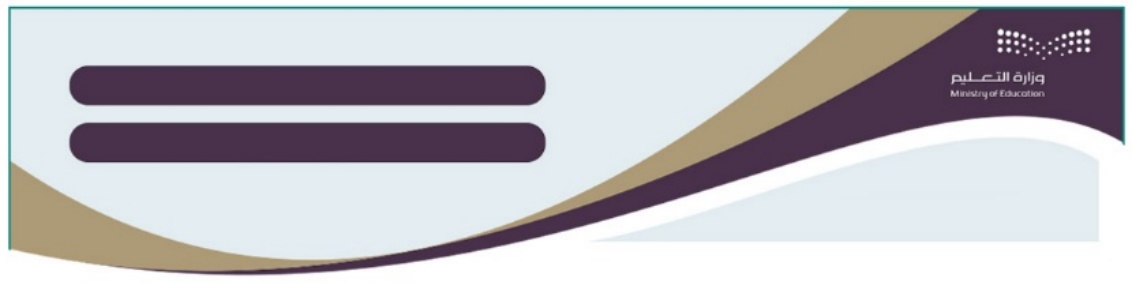 سعادة / مدير إدارة .............................				         	المحترم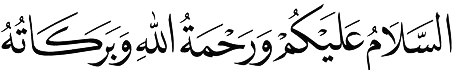 	حسب الإشارة الى تعميمكم ......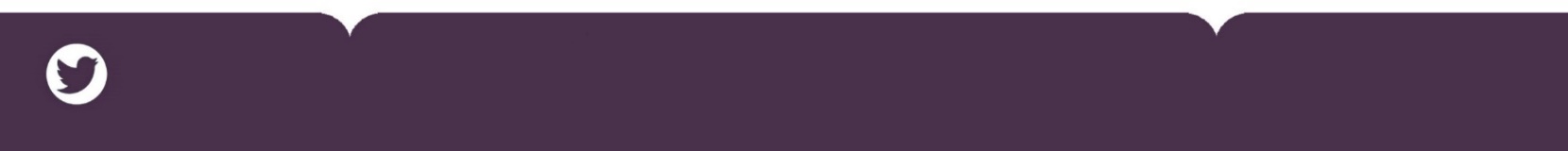 										      مدير المدرسة                                                                                  هنا يكتب اسم المدير